Ұзақ мерзімді жоспардың тарауы:                                                          2 бөлім: Робототехника. Лабиринттер және кегль-рингҰзақ мерзімді жоспардың тарауы:                                                          2 бөлім: Робототехника. Лабиринттер және кегль-рингМектеп:Мектеп:Күні:Күні:Мұғалімнің аты-жөні: Джанбалаева А.Е.Мұғалімнің аты-жөні: Джанбалаева А.Е.Сынып: 4Сынып: 4Қатысқандар саны:Қатыспағандар саны:Сабақтың тақырыбыЛабиринттен шығуЛабиринттен шығуЛабиринттен шығуОсы сабақта қол жеткізілген оқыту мақсаттары (оқу жоспарына сілтеме)- ультрадыбыстық датчикті қолдану- ультрадыбыстық датчикті қолдану- ультрадыбыстық датчикті қолдануСабақтың мақсаттары- қашықтықты анықтау үшін ультрадыбыстық датчикті қолдану- лабиринттен шығу бағдарламасын жасау- қашықтықты анықтау үшін ультрадыбыстық датчикті қолдану- лабиринттен шығу бағдарламасын жасау- қашықтықты анықтау үшін ультрадыбыстық датчикті қолдану- лабиринттен шығу бағдарламасын жасауТәрбиелік мақсаты- компьютерді  қолдана отырып, жұмыстарды орындау кезінде ұқыптылық пен ұқыптылықты тәрбиелеу, оқушылардың өзін-өзі бақылау дағдыларын қалыптастыру.- компьютерді  қолдана отырып, жұмыстарды орындау кезінде ұқыптылық пен ұқыптылықты тәрбиелеу, оқушылардың өзін-өзі бақылау дағдыларын қалыптастыру.- компьютерді  қолдана отырып, жұмыстарды орындау кезінде ұқыптылық пен ұқыптылықты тәрбиелеу, оқушылардың өзін-өзі бақылау дағдыларын қалыптастыру.Бағалау критерийлеріТілдік мақсаттарТілдік мақсаттар:
- түс датчиктері  және ультрадыбыстық датчиктерді қолдану мысалдарын келтіреді;
- түс датчиктері және ультрадыбыстық датчиктердің мақсатын түсіндіреді.
Пәндік лексика және терминология:Түс датчиктері, бағдарламаланатын модуль, ультрадыбыстық датчик, қозғалтқыштар, қашықтық, күту, салыстыру, алға, артқа, бұрылу, жылдамдық, алгоритм, сынақ, енгізу порттары, шығару порттары
Диалог құруға/жазылымға қажетті сөздер: Түсті анықтауға арналған құрылғылар ... Қашықтықты анықтауға арналған құрылғылар ... Робот қозғалысын құруға арналған бағдарламалық блоктар ... Робот қозғалысын құруға арналған бағдарлама көмегімен сіз ...Тілдік мақсаттар:
- түс датчиктері  және ультрадыбыстық датчиктерді қолдану мысалдарын келтіреді;
- түс датчиктері және ультрадыбыстық датчиктердің мақсатын түсіндіреді.
Пәндік лексика және терминология:Түс датчиктері, бағдарламаланатын модуль, ультрадыбыстық датчик, қозғалтқыштар, қашықтық, күту, салыстыру, алға, артқа, бұрылу, жылдамдық, алгоритм, сынақ, енгізу порттары, шығару порттары
Диалог құруға/жазылымға қажетті сөздер: Түсті анықтауға арналған құрылғылар ... Қашықтықты анықтауға арналған құрылғылар ... Робот қозғалысын құруға арналған бағдарламалық блоктар ... Робот қозғалысын құруға арналған бағдарлама көмегімен сіз ...Тілдік мақсаттар:
- түс датчиктері  және ультрадыбыстық датчиктерді қолдану мысалдарын келтіреді;
- түс датчиктері және ультрадыбыстық датчиктердің мақсатын түсіндіреді.
Пәндік лексика және терминология:Түс датчиктері, бағдарламаланатын модуль, ультрадыбыстық датчик, қозғалтқыштар, қашықтық, күту, салыстыру, алға, артқа, бұрылу, жылдамдық, алгоритм, сынақ, енгізу порттары, шығару порттары
Диалог құруға/жазылымға қажетті сөздер: Түсті анықтауға арналған құрылғылар ... Қашықтықты анықтауға арналған құрылғылар ... Робот қозғалысын құруға арналған бағдарламалық блоктар ... Робот қозғалысын құруға арналған бағдарлама көмегімен сіз ...Құндылықтарға баулуҚұрмет, ынтымақтастық және ашықтық құндылықтарын насихаттау топтық жұмыс және топтық талқылау арқылы жүзеге асырылады. Қазіргі заманғы компьютерлік техникамен жұмыс істеу кезінде оқушылардың эргономика талаптарының маңыздылығы туралы білімдерін қалыптастыру. Оқушыларды АКТ құралдарын тиімді пайдалану ғана емес, сонымен қатар міндеттерді адал орындауға, денсаулық сақтау технологияларына сүйеніп жоғары нәтижелерге қол жеткізуге ұмтылуға үйрету.Құрмет, ынтымақтастық және ашықтық құндылықтарын насихаттау топтық жұмыс және топтық талқылау арқылы жүзеге асырылады. Қазіргі заманғы компьютерлік техникамен жұмыс істеу кезінде оқушылардың эргономика талаптарының маңыздылығы туралы білімдерін қалыптастыру. Оқушыларды АКТ құралдарын тиімді пайдалану ғана емес, сонымен қатар міндеттерді адал орындауға, денсаулық сақтау технологияларына сүйеніп жоғары нәтижелерге қол жеткізуге ұмтылуға үйрету.Құрмет, ынтымақтастық және ашықтық құндылықтарын насихаттау топтық жұмыс және топтық талқылау арқылы жүзеге асырылады. Қазіргі заманғы компьютерлік техникамен жұмыс істеу кезінде оқушылардың эргономика талаптарының маңыздылығы туралы білімдерін қалыптастыру. Оқушыларды АКТ құралдарын тиімді пайдалану ғана емес, сонымен қатар міндеттерді адал орындауға, денсаулық сақтау технологияларына сүйеніп жоғары нәтижелерге қол жеткізуге ұмтылуға үйрету.Пәнаралық байланысМатематика.Математика.Математика.Алдыңғы білімОқушылар  бағдарламаны іске қоса алады, оқу роботының негізгі моделін құра алады, роботтың қозғалысын басқарады, енгізу жіне шығару құрылғыларын, жанасу датчигі  және олардың мақсатын біледі, файлдарды ашу, өңдеуді, сақтауды біледі. Робот үшін қосымшаның интерфейсімен және қосымшаның негізгі мүмкіндіктерімен таныс.Оқушылар  бағдарламаны іске қоса алады, оқу роботының негізгі моделін құра алады, роботтың қозғалысын басқарады, енгізу жіне шығару құрылғыларын, жанасу датчигі  және олардың мақсатын біледі, файлдарды ашу, өңдеуді, сақтауды біледі. Робот үшін қосымшаның интерфейсімен және қосымшаның негізгі мүмкіндіктерімен таныс.Оқушылар  бағдарламаны іске қоса алады, оқу роботының негізгі моделін құра алады, роботтың қозғалысын басқарады, енгізу жіне шығару құрылғыларын, жанасу датчигі  және олардың мақсатын біледі, файлдарды ашу, өңдеуді, сақтауды біледі. Робот үшін қосымшаның интерфейсімен және қосымшаның негізгі мүмкіндіктерімен таныс.Сабақ барысыСабақ барысыСабақ барысыСабақ барысыСабақтың жоспарланған кезеңдеріСабақтағы жоспарланған жаттығу түрлеріСабақтағы жоспарланған жаттығу түрлеріРесурстарСабақтың басы0-3 минПсихологиялық көңіл-күй "Көңіл-күй кемпірқосағы". Оқушылар сабақ басында көңіл-күйлеріне сай түсті таңдайды.Психологиялық көңіл-күй "Көңіл-күй кемпірқосағы". Оқушылар сабақ басында көңіл-күйлеріне сай түсті таңдайды.3-5 минСабақтың тақырыбы мен мақсаттарын  анықтау.« ББҮ» (білемін, білгім келеді, үйрендім) кестесіОқушылар "білемін" және "білгім келеді" бағандарын толтырады.Сабақтың тақырыбы мен мақсаттарын  анықтау.« ББҮ» (білемін, білгім келеді, үйрендім) кестесіОқушылар "білемін" және "білгім келеді" бағандарын толтырады.Презентация«ББҮ» кестесіСабақтың ортасы6-9 минОқушылардың білімін өзектендіру.(Ж) Тапсырмаларды жұпта орындау.Тапсырма №1. Блоктар мен атауларын сәйкестендіріңіз.Тапсырма №2. Үлкен моторды басқару блогының құрылымы мысалында белгіленген ұяшықтарда қандай параметрлер қойылатынын жазыңыз.Оқушылардың білімін өзектендіру.(Ж) Тапсырмаларды жұпта орындау.Тапсырма №1. Блоктар мен атауларын сәйкестендіріңіз.Тапсырма №2. Үлкен моторды басқару блогының құрылымы мысалында белгіленген ұяшықтарда қандай параметрлер қойылатынын жазыңыз.ПрезентацияТапсырмалары бар карточкалар10-11 мин(Ө) Слайдтағы үлгі бойынша орындалған тапсырмаларды өздігінен тексеру.(Ө) Слайдтағы үлгі бойынша орындалған тапсырмаларды өздігінен тексеру.12-20 мин(Т) Мұғалім оқушыларды үш топқа бөледі.Топтар үшін тапсырма. Лабиринттен шығу үшін бағдарлама құру.Топтарға нұсқаулықтар  мен блоктардың фрагменттері ұсынылады.Қабырғаға дейінгі алға жылжу.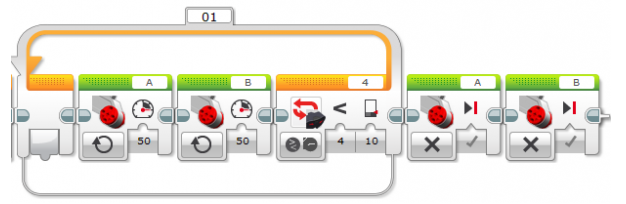 Оңға бұрылу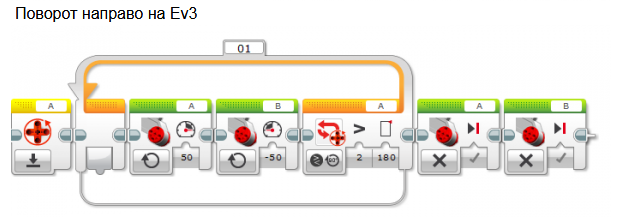 Солға бұрылу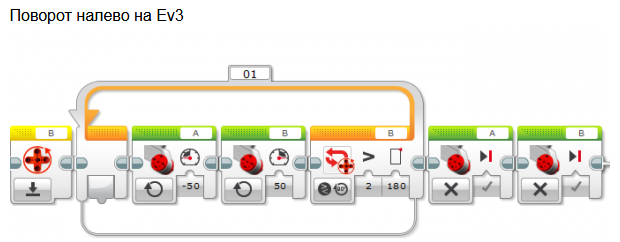 Саралау:Төмен деңгей-оқушыларға код үлгісі ұсыныладыОрташа деңгей-бос фрагменттері бар бағдарлама ұсынылады, оқушылар кодты толықтыруы керек Жоғары деңгей-оқушылар өз бетінше бағдарлама кодын құрайдыБағдарлама үлгісі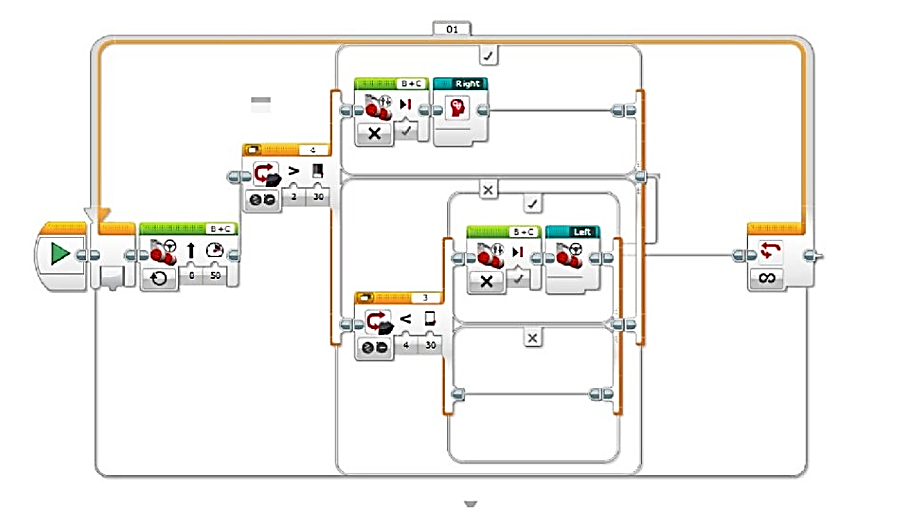 (Т) Мұғалім оқушыларды үш топқа бөледі.Топтар үшін тапсырма. Лабиринттен шығу үшін бағдарлама құру.Топтарға нұсқаулықтар  мен блоктардың фрагменттері ұсынылады.Қабырғаға дейінгі алға жылжу.Оңға бұрылуСолға бұрылуСаралау:Төмен деңгей-оқушыларға код үлгісі ұсыныладыОрташа деңгей-бос фрагменттері бар бағдарлама ұсынылады, оқушылар кодты толықтыруы керек Жоғары деңгей-оқушылар өз бетінше бағдарлама кодын құрайдыБағдарлама үлгісі21-22 мин Физминутка.Бір оқушы робот рөлін атқарады және дене жаттығуларын көрсетеді. Оқушылар музыкалық сүйемелдеумен жаттығуларды орындайды.Физминутка.Бір оқушы робот рөлін атқарады және дене жаттығуларын көрсетеді. Оқушылар музыкалық сүйемелдеумен жаттығуларды орындайды.Видеоресурстар:https://yandex.kz/search/?clid=2186621&text=%D1%84%D0%B8%D0%B7%D0%BC%D0%B8%D0%BD%D1%83%D1%82%D0%BA%D0%B0%20%D1%81%20%D1%80%D0%BE%D0%B1%D0%BE%D1%82%D0%BE%20%D0%B2%D0%B8%D0%B4%D0%B5%D0%BE&rdrnd=795283&lr=20809&redircnt=1559731678.1#/videowiz?filmId=1083265886360555391923-30 мин(Т) Топтық жұмысты жалғастыру.Құрылған бағдарламаны тестілеу.Тестілеу үшін оқушыларға жиналған робот пен лабиринт ұсынылады. Мұғалім роботты оқушылармен бірге алдыңғы сабақтарда жинай алады.(Т) Топтық жұмысты жалғастыру.Құрылған бағдарламаны тестілеу.Тестілеу үшін оқушыларға жиналған робот пен лабиринт ұсынылады. Мұғалім роботты оқушылармен бірге алдыңғы сабақтарда жинай алады.Оқушылардың программаларыРоботтарЛабиринтСабақтың соңы31-36 мин(ҚБ) Критерийлер бойынша өзара бағалау.Әр топ жұмыс жұмыстарын қорғайды.Топтар бір-бірінің жұмысын критерийлер бойынша бағалайды және кодты қалай жақсартуға болатыны туралы ұсыныстар береді.Бағалау критерийлері:- кодта «шарт» бар- кодта цикл қолданылады - жасалған программа бойынша робот лабиринттен шығады(ҚБ) Критерийлер бойынша өзара бағалау.Әр топ жұмыс жұмыстарын қорғайды.Топтар бір-бірінің жұмысын критерийлер бойынша бағалайды және кодты қалай жақсартуға болатыны туралы ұсыныстар береді.Бағалау критерийлері:- кодта «шарт» бар- кодта цикл қолданылады - жасалған программа бойынша робот лабиринттен шығадыОқушылардың жұмыстарыКритерийлері бар карточкалар37-40 минРефлексия.  «Көңіл-күй кемпірқосағы».Оқушылар сабақ соңында көңіл-күйлеріне сай түсті таңдайды.«ББҮ» кестесі. Оқушылар "үйрендім" кестесінің бағанын толтырады және өз жауаптарын оқиды.Мұғалім кері байланыс береді.Рефлексия.  «Көңіл-күй кемпірқосағы».Оқушылар сабақ соңында көңіл-күйлеріне сай түсті таңдайды.«ББҮ» кестесі. Оқушылар "үйрендім" кестесінің бағанын толтырады және өз жауаптарын оқиды.Мұғалім кері байланыс береді.«ББҮ» кестесіСаралау – Сіз қандай тəсілмен көбірек қолдау көрсетпексіз? Сіз басқаларға қарағанда қабілетті оқушыларға қандай тапсырмалар бересіз?Саралау – Сіз қандай тəсілмен көбірек қолдау көрсетпексіз? Сіз басқаларға қарағанда қабілетті оқушыларға қандай тапсырмалар бересіз?Бағалау – Сіз оқушылардың материалды игеру деңгейін қалай тексеруді жоспарлап отырсыз?Денсаулық жəне қауіпсіздік техникасын сақтауБағдарлама кодын құрастыру кезіндегі сараланған тапсырмалар.Бағдарлама кодын құрастыру кезіндегі сараланған тапсырмалар.Критерийлер бойынша оқушылар жұпта өзара бағалау.Қалыптастырушы бағалау
Сабақтың әрбір сатысынан кейін кері байланыс.Рефлексия.«Көңіл-күй кемпірқосағы».«ББҮ» кестесіҚауіпсіздік ережелерін және эргономикалық ережелерді қайталау.